Publicado en Cannes el 20/05/2024 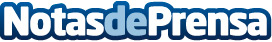 Troye Sivan habla sobre música, placer y creatividad en la exclusiva Listening Party de Magnum en Cannes y presenta el lanzamiento del remix EP de "Honey"Presentada por la drag queen Nicky Doll, la listening party contó con la presencia de Iggy Pop, quien se unió a Troye en el escenario para debatir acerca de sus trayectorias en el mundo de la música. Para el lanzamiento de la campaña "Wherever Pleasure Takes You", Magnum ha colaborado con el cantante australiano, Troye Sivan, para crear tres nuevos remixes de su single "Honey", diseñados para transportar a los consumidores a un viaje inspirado por tres moods diferentes, ‘Euphoria’, ‘Wonder’ y ‘Chill’.Datos de contacto:Ana PuyolPR Specialist667224770Nota de prensa publicada en: https://www.notasdeprensa.es/troye-sivan-habla-sobre-musica-placer-y Categorias: Internacional Gastronomía Música http://www.notasdeprensa.es